Статистико-аналитический отчет о результатах ЕГЭв Ленинградской областиЧасть 1. Методический анализ результатов ЕГЭ по истории1. ХАРАКТЕРИСТИКА УЧАСТНИКОВ ЕГЭ ПО УЧЕБНОМУ ПРЕДМЕТУ1.1. Количество участников ЕГЭ по учебному предмету (за последние 3 года)Таблица 11.2. Процент  юношей и девушек1.3. Количество участников ЕГЭ в регионе по категориямТаблица 21.4. Количество участников по типам ОО Таблица 31.5 Количество участников ЕГЭ по предмету по АТЕ регионаТаблица 4ВЫВОД о характере изменения количества участников ЕГЭ по предмету Предмет история с 2015 года находится на четвертом месте в линейке предметов по выбору по количеству участников (более 11 %). Распределение участников по гендерному признаку – девушки выбираю этот предмет почти в 2 раза больше, чем юноши (64% и 36%).Распределение участников по категориям традиционно по всем предметам – более 98% – выпускники текущего года.В 2015-16 годах  наблюдается тенденция увеличения на 2,1% количества  участников, относящихся к категории «выпускники прошлых лет и обучающиеся по программам СПО».Количество участников по типам ОО характерно для Ленинградской области  и соответствует количеству средних  школ и школ с повышенным уровнем образования. На первом месте – участники из средних образовательных школ, на втором – выпускники лицеев и гимназий,  на третьем – выпускники школ с углублённым изучением предметов.  Процент участников  школ повышенного уровня по сравнению с иными предметами по выбору более представителен.Распределение участников по предмету по АТЕ региона соотносится в процентном отношении с общим количеством выпускников по муниципальным образованиям. Наибольшее количество у «больших» муниципальных образований – Всеволожский, Выборгский, Гатчинский районы.За три года отмечена следующая динамика участия по муниципальным образованиям:- в целом стабильный процент количества участников в  Кингисеппском, Кировском, Лужском, Подпорожском  муниципальных районах, - увеличение количества участников во Всеволожском, Волосовском  районах, г.Сосновый Бор.- уменьшение процента от общего числа участников в регионе участников – Волховский, Приозерский районы,- остальные районы – неровная динамика.2. КРАТКАЯ ХАРАКТЕРИСТИКА КИМ ПО ПРЕДМЕТУСодержание и структура экзаменационной работы по истории дают возможность проверить  знание выпускниками содержательной стороны курса истории и комплекса умений по предмету. Вариант 410 состоял из двух частей  и  включал в себя 25 заданий по истории России и всеобщей истории 8 – начала 21 веков, отличающихся формой и уровнем сложности. Часть 1 содержала 19 заданий с кратким ответом.Задание 1 предполагало определение последовательности исторических событий и проверку знаний выпускников как по истории России, так и по всеобщей истории, (проверяемое умение по кодификатору 2.6. задание повышенного уровня). Задание 2, 5, 6, 9 –  на установление соответствия элементов, данных в нескольких информационных  рядах  (2 события и даты), (5 между процессами и фактами), (6 между фрагментами исторических источников и их характеристиками), (9 между событиями и их участниками). Проверяемые умения по кодификатору 1.1 – 1.5 – задания базового уровня.Задание 3, 7 – на выбор нескольких правильных ответов (2 терминов , относящихся к 19 веку), (7 трех характеристик внутренней и внешней политики 1953  1964 гг.) Задания на множественный выбор проверяют умение 2.6. Задание 4 – на определение по указанным признакам и запись в виде слова названия ханской грамоты. (Умение 2.1. базового уровня)Задание 8 по истории Великой Отечественной войны   на установление соответствия элементов, данных в различных информационных  рядах. Учащимся необходимо заполнить пропуски в тексте (умение 1.1. – 1.5. по кодификатору)Задание 10 – с кратким ответом. Назвать город, о котором идет речь в отрывке из воспоминаний. Работа с текстом предполагает краткий ответ (2.1. по кодификатору)Задание 11 – заполнение пропущенных ячеек таблицы, синхронизация событий, происходивших в России и зарубежных странах в 19 веке. Задание 12 нацелено на проверку умения анализировать исторический документ, выбирая из предложенного списка верные суждения.Задания 13,14, 15, 16 выполняются по картосхеме и проверяют целый комплекс умений и  знаний внешней политики  России как базового так и повышенного уровня – умение 2.3.Задание 17 нацелено на проверку знаний по культуре. Задание на установление соответствия между литературными произведениями и их характеристиками.(1.1 – 1.5)Задания 18, 19 выполняются по иллюстративному материалу: изображению марки и монет. Задания базового и повышенного уровня – 2.3.Часть 2 Часть 2 содержит 6 заданий с развёрнутым ответом, выявляющих и оценивающих освоение выпускниками различных комплексных умений. 20–22 – комплекс заданий, связанных с анализом исторического источника 8 – 20 веков. Выпускникам был предложен фрагмент из переписки Ивана Грозного и Курбского; проведение атрибуции источника: казать век, автора и бывшего сподвижника, с которым велась переписка; извлечение информации предполагало нахождение в тексте обвинений в адрес приближенных; привлечение исторических знаний было необходимо для указания итогов Ливонской войны. Характеристика авторства, времени, обстоятельств и целей создания источника – умение 2.2. повышенного уровня. Умение проводить поиск исторической информации в источниках разного типа – умение 2.1. базового уровня. Умение использовать принципы структурно-функционального, временного и пространственного анализа при работе с источником – 2.5. повышенного уровня.23–25 – задания, связанные с применением приёмов причинно-следственного, структурно-функционального, временнόго и пространственного анализа для изучения исторических процессов и явлений. Задание 23 – это историческая задача связанная  с анализом  Тильзитского мирного договора. Задание высокого уровня сложности 2.5. по кодификаторуЗадание 24 – проверяет  умение использовать исторические сведения для аргументации в ходе дискуссии. Выпускникам предлагалось подобрать аргументы, подтвержденные фактами, «за» и «против», различных точек зрения   по  внешнеполитическому  курсу, проводимому М.С. Горбачевым. По кодификатору умение 2.8. высокого уровня сложности. Задание 25 предполагает написание исторического сочинения. Задание 25 альтернативное: выпускник имеет возможность выбрать один из трёх периодов истории России и продемонстрировать свои знания и умения на наиболее знакомом ему историческом материале. В данном варианте этими периодами были: 1237 – 1257гг.;   2)  1894 – 1914 гг.;  3)  1964 –1985 гг.Задание оценивается по 7 критериям; по уровню сложности  - от базового до высокого. Код проверяемых требований к уровню подготовки выпускников -  2.7.3.  ОСНОВНЫЕ РЕЗУЛЬТАТЫ ЕГЭ ПО ПРЕДМЕТУ3.1. Диаграмма распределения участников ЕГЭ по учебному предмету по тестовым баллам в 2016 г.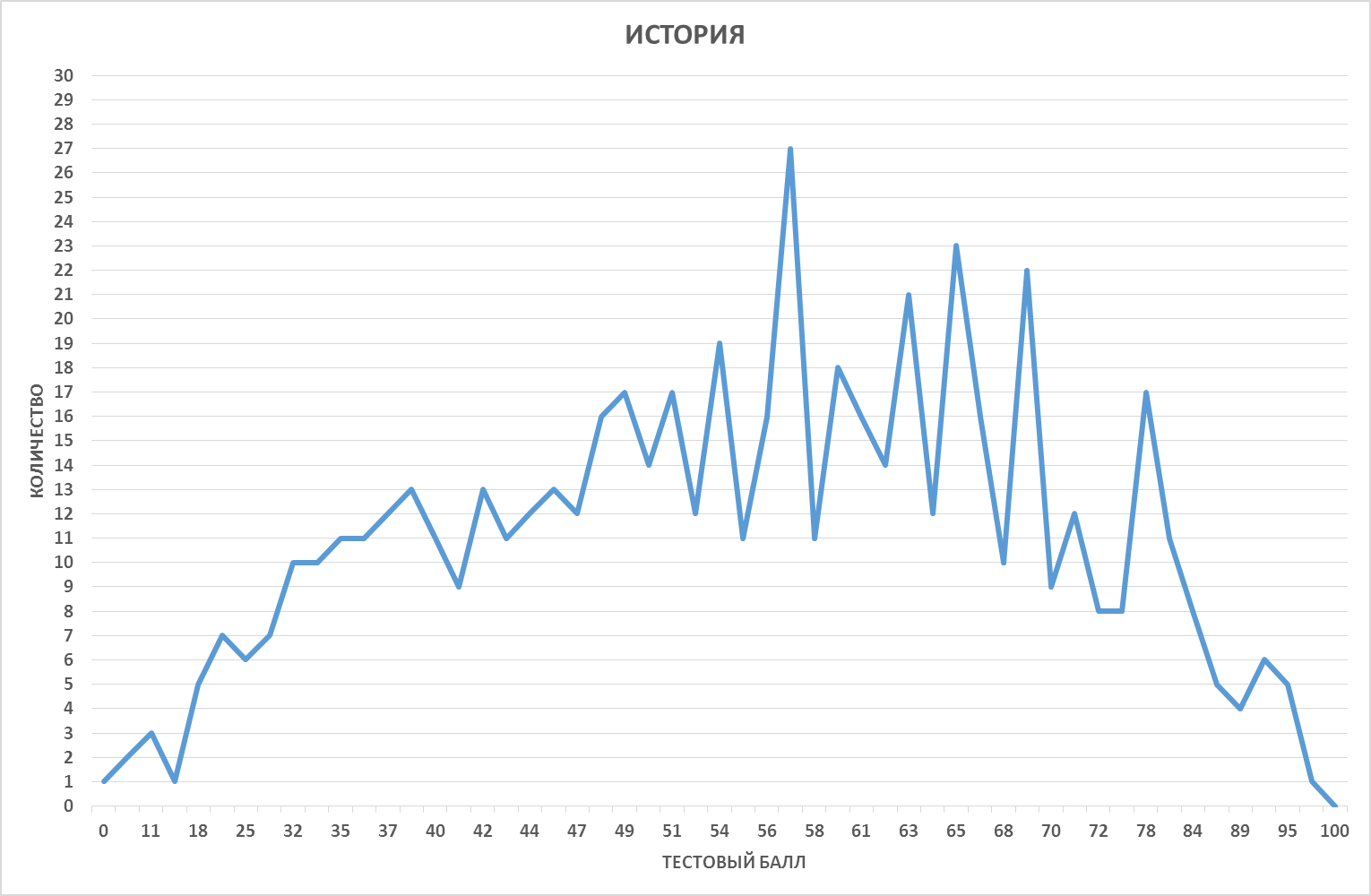 3.2. Динамика результатов ЕГЭ по предмету за последние 3 годаТаблица 53.3. Результаты по группам участников экзамена с различным уровнем подготовки:А) с учетом категории участников ЕГЭ -2016Таблица 6Б) с учетом типа ОО Таблица 7В) Основные результаты ЕГЭ по предмету в сравнении по АТЕТаблица 8ВЫВОД о характере изменения результатов ЕГЭ по предметуПо региональным результатам по истории за последние три года отмечена положительная динамика:-  по среднему  тестовому  баллу - увеличение  на 4,5 балла.- уменьшение количества участников, не преодолевших порог минимального балла – с 10,6%  в 2014 году до 5,5 % в 2016 году.В 2016 году по сравнению с 2014 и 2015 г.г.  незначительно уменьшилась доля высокобальников – менее чем на 1%. В 2015  и 2016 годах не было участников, получивших стобалльный результат.Основной категорией участников, набравших балл ниже минимального – является группа выпускников прошлых лет (17%). Тем не менее, доля выпускников текущего года, не сдавших экзамен, достаточно высока – 3,9 %.Доля участников, получивших тестовый балл от минимального балла до 60 баллов, по категориям участников распределилась следующим образом – среди выпускников текущего года – 54,6%, среди  выпускников прошлых лет 63,85%. Вызывает тревогу факт, что количество участников, получивших тестовый балл от минимального балла до 60 баллов среди выпускников текущего года, вместе с обществознанием один из высоких среди предметов по выбору (54,5% – история, 55% – обществознание).Категория выпускников текущего года, в разделе  получивших от 61 до 80 баллов получила лучшие результаты – 34,5% против 14,5% у ВПЛ.Количество  участников, получивших высокобальные результаты во всех категориях,– 7,2 % и  4,4% соответственно.Результаты по типу ОО: учащиеся лицеев, гимназий (гуманитарный профиль) показали наиболее высокие результаты по предмету (процент высокобальных результатов 9,41, средних результатов – 54,12, общий % - 63,53). Вторыми по доле  высокобальных и средних результатов являются школы с углубленным изучением отдельных предметов, где также преобладают социальные профили (процент высокобальных результатов 18,03, средних результатов – 31,15, итоговый % - 49,18). Среди участников средних  школ основную группу составили  получившие тестовый балл от минимального балла до 60 баллов (59,2%). Тем не менее, участники этих школ наравне с выпускниками школ с углубленным изучением предмета  находятся в группе участников, получивших тестовый балл от 61  до 80 баллов (31,4%).4. АНАЛИЗ РЕЗУЛЬТАТОВ ВЫПОЛНЕНИЯ ОТДЕЛЬНЫХ ЗАДАНИЙ ИЛИ ГРУПП ЗАДАНИЙВыполнение заданий с развернутым ответом (в процентах) по варианту 410.Вариант 410 экзаменационной работы по истории выполняли 58 выпускников школ Ленинградской области.Анализируя выполнение отдельных заданий можно отметить, что: задание 20 на атрибуцию исторического документа,  в той или иной степени выполнили 69% выпускников. 18 выпускников показали отсутствие прочных знаний по истории России 16 века и не смогли выполнить данное задание повышенного уровня.Задание 21. Только 1 выпускник не сумел найти в источнике ни одного заданного положения, 2 выпускника выполнили задание частично, а подавляющее количество учащихся (55) показали сформированное умение базового уровня - извлекать информацию из письменного источника. Задание 22 оказалось наиболее сложным в комплексе заданий по историческому документу. Его выполнение предполагает наличие контекстных знаний для анализа информации в источнике. К сожалению, с этим заданием не справилось более половины (58%) выпускников. Но надо отметить, что около 28 % учащихся выполнили его полностью и получили максимальные баллы, предусмотренные критериями.    Анализируя результаты выполнения заданий 23 - 25, которые проверяли прежде всего развитие аналитических умений, понимание выпускниками противоречивости и многофакторности исторического процесса, надо отметить, что при выполнении задания 23 примерно половина (53%)  участников экзамена не смогли решить историческую задачу (анализ исторической ситуации). Этих выпускников подвело отсутствие прочных знаний и неумение корректно формулировать и излагать свои мысли в письменной форме.Задание 24 традиционно является наиболее трудным для выпускников. 74% участников ЕГЭ в 2016 году не справились с этим заданием, которое предполагало  умение вести дискуссию, привлекать аргументы «за» и «против», характеризуя внешнюю политику М.С. Горбачева. Экзаменуемые из года в год повторяют две ошибки: первая ошибка состоит в том, сто приводятся общие рассуждения, не подкрепленные конкретными фактами, а вторая ошибка  - в том, что в необобщенном виде приводятся только факты, которые не могут быть засчитаны как аргументы.Задание 25 – написание исторического сочинения – новое для выпускников 2016 года. Оно оценивается по 7 критериям. Максимальное количество баллов, которое можно получить за это задание – 11 баллов.Это задание носило альтернативный характер: в варианте 410 были предложены 3 исторических периода, и участники экзамена  могли выбрать один из них: 1) 1237 – 1257гг.;   2)  1894 – 1914 гг.;  3)  1964 –1985 гг.Наилучшим образом выпускники справились с заданием базового уровня  (К 1). Только 3 % участников экзамена не смогли набрать баллы за указание исторических событий, явлений, процессов.  Исторические личности (К 2) были названы практически всеми  выпускниками, приступившими к выполнению этого задания, но далеко не все смогли правильно  раскрыть их роль в данном периоде истории.  Подчас характеристики, данные выпускниками, не содержали конкретных фактов и изобиловали рассуждениями общего характера. Определение причинно - следственных связей (К 3) - задание высокого уровня. Недостатком в выполнении этого задания является неумение четко формулировать свои  мысли.    Оценка значения периода для истории России (К 4) также задание высокого уровня сложности. Типичным недостатком в определении значения периода для истории России является то, что выпускники не могут выйти за рамки описываемого периода и оценить значимость указанных событий для исторического процесса в целом. Использование исторических терминов  -   задание базового уровня (К 5).  Получили за это задание 0 баллов те участники экзамена, которые не набрали нужное количество балов по первым критериям Исторические ошибки  (К 6) отсутствуют примерно в 51 % исторических сочинений, Наибольшее количество ошибок связано с неправильной датировкой указываемых событий.  Форма изложения (К 7) соответствовала  требованиям: практически все участники написали сочинения в виде связного текста.  В образовательных организациях Ленинградской области при реализации образовательных программ по истории в основном используются учебно-методические комплекс издательства «Просвещение», а также издательств «Дрофа» и «Русское слово». Они соответствуют ФГОС, способствуют формированию необходимых выпускникам образовательных организаций умений и навыков, проверяемых в ходе ЕГЭ. В то же время можно отметить, что в учебных пособиях для учащихся нет достаточного количества материалов, необходимых для формирования умений работать с историческим документом. Недостаточно заданий по работе с таблицами, иллюстративным материалом. К сожалению, в учебниках не прослеживается система  заданий, направленных на подготовку учащихся к умению аргументировать различные точки зрения на исторические явления.Приложение 1.                                                                         Таблица 11Основные УМК по предмету, которые использовались в ОО в 2015-2016 уч.г. Таблица 12Меры методической поддержки изучения учебного предмета в 2015-2016 уч.г.На региональном уровнеТаблица 13В 2015 – 2016 учебном году ведущими направлениями деятельности по методической поддержке учителей Ленинградской области являются: - учебно-методическое сопровождение введения в Ленинградской области стандартов нового поколения и историко-культурного стандарта.Организация массового обучения  учителей истории  по всему комплексу вопросов, связанных с внедрением ФГОСи историко-культурного стандарта, на специализированных курсах повышения квалификации и  семинарах. Обеспечение предметно-ориентированного характера тематики и содержания проектных заданий в соответствии с ФГОС.Проведение районных (городских),  семинаров-практикумов, конференций и видеоконференций для педагогических работников по вопросам, связанным с внедрением ФГОС, например вебинар "Информационные ресурсы историко - культурного стандарта"; семинар «Введение ФГОС в ОО Ленинградской области: проблемы и пути их решения» Подготовка методических рекомендаций  по переходу на новые ФГОССотрудничество с издательствами, встречи с авторами учебно-методических комплектов федерального перечня.- сопровождение учителей истории к государственной итоговой аттестации учащихся в форме ЕГЭ и ГИА.Проведение  семинаров, видеоконференций для учителей по подготовке к ЕГЭ и ГИА по истории.Обучение председателей муниципальных предметных комиссий ГИА, экспертов предметных комиссий ЕГЭ на семинарах-практикумах «Методика проверки заданий с развернутым ответом ГИА по истории» (18 часов) и курсах повышения квалификации  «Методика проверки заданий с развернутым ответом ЕГЭ по истории» (72 часа) Организация индивидуальных консультаций для учителей, использование дистанционных форм работы.Разработка контрольно-измерительных материалов для проведения мониторинга подготовки к  ЕГЭ и ГИА в Ленинградской области ВыводыНа достаточном уровне сформированы умения базового уровня: проводить поиск исторической информации в исторических документах (21); использование исторической терминологии (25, К 5); соотносить исторические события, явления, процессы с определенным историческим периодом (25, К1) Высокий процент выполнения задания 25 по критерию К 7 свидетельствует о сформированности метапредметного умения связанно и логично излагать свои мысли в письменном виде – задание высокого уровня сложности. Умение использовать исторические сведения для аргументации в ходе дискуссии (задание 24) традиционно является самым трудным для выпускников и свидетельствует о низком уровне сформированности критического мышления, умения анализировать процессы и явления с разных точек зрения, подтверждать фактами выдвигаемые аргументыНевысокий уровень выполнения заданий 22 и 23, проверяющий умение использовать принципы структурно-функционального, временнóго и пространственного анализа при рассмотрении фактов, явлений и процессов объясняется отсутствием прочных знаний фактического материала у значительной части выпускников.Наиболее успешно выполнялись задания по периодам VIII–XVII вв. и XVIII – середина XIX в. Хуже выполнены задания по периодам второй половины XIX – начала XX в., задания по периодам 1945–1991 г. и 1991–2012 гг. Рекомендации.При организации подготовки учащихся к ЕГЭ необходимо опираться на уже имеющийся опыт, внимательно изучить нормативные документы Министерства образования и науки РФ по вышеназванным вопросам, ежегодные методические письма и рекомендации ФИПИ (http://www.fipi.ru/; http://www.ege.edu.ru/). В данных письмах и рекомендациях указаны нормативные требования к проведению ОГЭ ЕГЭ, характеристика контрольных измерительных материалов по истории и обществознанию, рекомендации по совершенствованию методики преподавания истории .Обучающиеся также должны быть ознакомлены с планом экзаменационной работы, ее хронологическими рамками, со специфическими особенностями оформления экзаменационной работы. При подготовке необходимо опираться на материалы ФИПИ, где учащиеся могут познакомиться не только с демоверсией предстоящего экзамена, но и основными требованиями к процедуре сдачи экзамена. При подготовке к ОГЭ и ЕГЭ необходимо учитывать результаты государственной итоговой аттестации выпускников.Ориентиром для подготовки к экзамену важным документом, содержащим перечень основных дат, событий, персоналий, исторических источников, терминов является Историко-культурный стандарт. Однако при работе с Историко-культурным стандартом необходимо учитывать, что он является по сути перечнем основных элементов содержания и устанавливает общие подходы к изучению курса истории. В рамках предэкзаменационного повторения не представляется возможным затронуть весь объем материала, поэтому необходимо привлечь внимание выпускников к ключевым, базовым вопросам курса, воспроизвести умения выполнять задания различных видов, выделить и проработать наиболее сложные вопросы.Эффективным приемом подготовки к выполнению заданий, проверяющих знание дат и событий, а также умение устанавливать их связи, может быть составление различных информационных таблиц на уроках истории. Составление общих таблиц сочетается с работой над таблицами по отдельным историческим проблемам, по векам, периодам общественного развития, что упорядочивает хронологические знания учеников и содействует более основательному усвоению минимума дат, зафиксированных в общих таблицах. Для формирования  умения аргументировать  необходимо проведение дискуссий, дебатов, обсуждений мнений историков и т.п. Во время таких уроков ученик окажется в ситуации, когда ему необходимо будет приводить аргументы в реальной, живой дискуссии, что, несомненно, активизирует процесс мышления, заставит предвидеть контраргументы оппонента. Несомненно, что такие формы активизируют работу над формированием умения, сделают ее эффективной. В процессе этой деятельности будут усвоены и определенные знания (информация, включенная в деятельность, всегда усваивается лучше).Подготовка к написанию исторического сочинения станет эффективной в том случае, если задания, которые предложит учитель, будут разнообразны по тематике и в них будет присутствовать обучающий, воспитывающий и развивающий компонент. Это могут быть творческие образные задания, логические задания с информационной частью или без нее, проблемные задания, написание эссе. Все они предполагают развернутый творческий связный ответ в устной или письменной форме.Что касается системной подготовки к экзамену в 11 классе, то при ее проведении необходимо следующее: 1) повторение в течение учебного года вопросов прошлых лет обучения, важных для лучшего усвоения курса; 2) накопление в рабочих тетрадях обучающихся нужного для повторения материала в виде развернутых планов изучаемых тем, таблиц, схем и других записей; 3) повторение курса истории на отдельных уроках в тематической связи с изучаемым новым материалом и на повторительно-обобщающих уроках по каждой большой теме в учебном году.СОСТАВИТЕЛИ ОТЧЕТА (МЕТОДИЧЕСКОГО АНАЛИЗА ПО ПРЕДМЕТУ): ГАОУ ДПО «Ленинградский областной институт развития образования»Часть 2. Предложения в ДОРОЖНУЮ КАРТУ по развитию региональной системы образования 
1.1  Повышение квалификации учителей Таблица 141.2 Планируемые корректировки в выборе УМК и учебно-методической литературы (нет).1.3. Планируемые меры методической поддержки изучения учебных предметов в 2016-2017 уч.г. на региональном уровнеТаблица 151.4.  Планируемые корректирующие диагностические работы по результатам ЕГЭ 2016 г.На уровне  образовательных организаций:Проведение  диагностической  работы с целью проверки текущих знаний, выявления пробелов в освоении тем образовательной программы по предмету (сентябрь 2016);Проведение диагностических работ с целью диагностики качества подготовки выпускников, участвующих в ЕГЭ по  предмету (декабрь 2016);Проведение диагностических работ в системе «СтатГрад»  (по графику ОО).На муниципальном уровне:Муниципальный пробный экзамен по истории (дата устанавливается ОМСУ).2. Трансляция эффективных педагогических практик ОО с наиболее высокими результатами ЕГЭ 2016 г.Таблица 16Учебный предмет201420142015201520162016Учебный предметчел.% от общего числа участниковчел.% от общего числа участниковчел.% от общего числа участниковИстория57810,462011,558611,13Учебный предмет20162016Учебный предметДевушкиЮношиИстория64,1635,84Всего участников ЕГЭ по предмету201420152016Из них:выпускников текущего года, обучающихся по программам СОО90,3189,5288,23выпускников текущего года, обучающихся по программам СПО9,6910,4811,77выпускников прошлых лет9,6910,4811,77Всего участников ЕГЭ по предмету517-100%Из них:выпускники лицеев и гимназий16,44выпускники СОШ с углубленным изучением предмета11,80выпускники СОШ69,63АТЕКоличество участников ЕГЭ по учебному  предмету% от общего числа участников в регионеКоличество участников ЕГЭ по учебному  предмету% от общего числа участников в регионеКоличество участников ЕГЭ по учебному  предмету% от общего числа участников в регионеАТЕ201420142015201520162016Бокситогорский район214,20152,70244,10Волосовский район81,60122,16203,41Волховский район428,40397,03396,66Всеволожский район7615,207914,2310317,58Выборгский район7815,605710,277011,95Гатчинский район6312,608815,867813,31Кингисеппский район193,80234,14264,44Киришский район316,20274,86274,61Кировский район306,00325,77345,80Лодейнопольский район71,40132,34101,71Ломоносовский район112,2081,4471,19Лужский район122,40162,88183,07Подпорожский район142,80142,52152,56Приозерский район265,20285,05203,41Сланцевский район81,60193,42162,73г. Сосновый Бор122,40173,06294,95Тихвинский район122,40213,78152,56Тосненский район306,00478,47355,97ИсторияЛенинградская областьЛенинградская областьЛенинградская областьИстория2014 г.2015 г.2016 г.Не преодолели минимального балла10,556,295,46Средний балл50,7454,2255,08Получили от 81 до 100 баллов7,257,746,83Получили 100 баллов0,1700Выпускники текущего года, обучающиеся по программам СООВыпускники текущего года, обучающиеся по программам СПОВыпускники прошлых летДоля участников, набравших балл ниже минимального 3,8717,3917,39Доля участников, получивших тестовый балл от минимального балла до 60 баллов54,5563,7763,77Доля участников, получивших от 61 до 80 баллов    34,4314,4914,49Доля участников, получивших от 81 до 100 баллов    7,164,354,35Количество выпускников, получивших 100 баллов000СОШЛицеи, гимназииСОШ с углубленным изучением отдельных предметовДоля участников, набравших балл ниже минимального 4,7203,28Доля участников, получивших тестовый балл от минимального балла до 60 баллов59,1736,4747,54Доля участников, получивших от 61 до 80 баллов    31,3954,1231,15Доля участников, получивших от 81 до 100 баллов    4,729,4118,03Количество выпускников, получивших 100 баллов000АТЕДоля участников, набравших балл ниже минимальногоДоля участников, получивших тестовый балл от минимального балла до 60 балловДоля участников, получивших от 61 до 80 балловДоля участников, получивших от 81 до 100 балловКоличество выпускников, получивших 100 балловБокситогорский район0,342,391,020,340Волосовский район0,342,051,0200Волховский район0,514,271,540,340Всеволожский район0,859,735,631,370Выборгский район0,517,513,410,510Гатчинский район0,687,174,610,850Кингисеппский район0,511,542,050,340Киришский район0,342,221,880,170Кировский район0,512,052,560,680Лодейнопольский район0,001,540,170,000Ломоносовский район0,001,020,170,000Лужский район0,171,541,020,340Подпорожский район0,002,050,340,170Приозерский район0,172,220,850,170Сланцевский район0,171,371,020,170г. Сосновый Бор0,171,882,390,510Тихвинский район01,021,020,510Тосненский район0,174,101,370,340Балл2021222324018134314312328157217551693300031400004Обозначениезадания в работеПроверяемые элементы содержанияПроверяемые уменияУровень сложности заданияСредний процентвыполнения по региону1VIII – начало XXI в. (история России, история зарубежных стран) Систематизация исторической информации (умение определять последовательность событий)Повышенный  82, 82VIII – начало XXI в.Знание дат (задание на установление соответствия)Базовый55,23Один из периодов, изучаемых в курсе истории России (VIII – начало XXI в.) Определение терминов (множественный выбор)Базовый72,44Один из периодов, изучаемых в курсе истории России (VIII – начало XXI в.Определение термина по нескольким признакамБазовый815VIII – начало XXI в. Знание основных фактов, процессов, явлений (задание на установление соответствия)Базовый63,86VIII – 1914 г.Работа с текстовым историческим источником (задание на установление соответствия)Базовый63,87Один из периодов, изучаемых в курсе истории России (VIII – начало XXI в.)Систематизация исторической информации (множественный выбор)Повышенный97,681941–1945 гг.Знание основных фактов, процессов, явлений (задание на заполнение пропусков в предложениях)Базовый319VIII – начало XXI в.Знание исторических деятелей (задание на установление соответствия)Базовый22,4101914–2012 гг.Работа с текстовым историческим источником (краткий ответ в виде слова, словосочетания)Базовый91,411VIII – начало XXI в. (история России, история зарубежных стран)Систематизация исторической информации, представленной в различных знаковых системах (таблица)Повышенный75,912Один из периодов, изучаемых в курсе истории России (VIII – начало XXI в.)Работа с текстовым историческим источникомПовышенный87,913Один из периодов, изучаемых в курсе истории России (VIII – начало XXI в.) Работа с исторической картой (схемой)Базовый65,514Один из периодов, изучаемых в курсе истории России (VIII – начало XXI в.) Работа с исторической картой (схемой)Базовый27,615Один из периодов, изучаемых в курсе истории России (VIII – начало XXI в.) Работа с исторической картой (схемой)Базовый37,916Один из периодов, изучаемых в курсе истории России (VIII – начало XXI в.) Работа с исторической картой (схемой)Повышенный84,517VIII – начало XXI в.Знание основных фактов, процессов, явлений истории культуры России (задание на установление соответствия)Базовый50,918VIII – начало XXI в.Анализ иллюстративного материалаПовышенный34,519VIII – начало XXI в.Анализ иллюстративного материалаБазовый34,520VIII – начало XXI в.Характеристика авторства, времени, обстоятельств и целей создания источникаПовышенный68,921VIII – начало XXI в.Умение проводить поиск исторической информации в источниках разного типаБазовый98,322VIII – начало XXI в.Умение использовать принципы структурно-функционального, временнóго и пространственного анализа при работе с источникомВысокий41,423VIII – начало XXI в.Умение использовать принципы структурно-функционального, временнóго и пространственного анализа при рассмотрении фактов, явлений, процессов (задание-задача)Высокий46,624VIII – начало XXI в.Умение использовать исторические сведения для аргументации в ходе дискуссииВысокий41,4Название УМКПримерный процент ОО,в которых использовался данный УМКБорисов Н.С. История. История России. 10 класс. Базовый уровень. Часть 1. Издательство «Просвещение»80Левандовский А.А. История. История России. 10 класс. Базовый уровень. Часть 2. Издательство «Просвещение»80Левандовский А.А. ЩетиновЮ.А. Мироненко С.В. История. История России. 11класс. Базовый уровень.  Издательство «Просвещение»80Уколова В.И., Ревякин А.В. / Под ред. Чубарьяна А.О. История. Всеобщая история. Базовый уровень. 10 класс. Издательство «Просвещение»40Улунян А. А., Сергеев Е.Ю. / Под ред. Чубарьяна А.О. История. Всеобщая история. Базовый уровень. 11класс. Издательство «Просвещение»40Волобуев О.В., Митрофанов А. А., Пономарев М.В. История. Всеобщая история. 10 класс. Базовый и углублѐнный уровни. Издательство «Дрофа»60Волобуев О.В.,  Пономарев М.В. Рогожкин В.А. История. Всеобщая история. 11 класс. Базовый и углублѐнный уровни. Издательство «Дрофа»60Павленко Н.И., Андреев И.Л., Ляшенко Л.М. / Под ред. Киселева А.Ф., Павленко Н.И. История. История России. 10 класс. Базовый уровень. Издательство «Дрофа»10Киселев А.Ф., Попов В.П. . История. История России. 11 класс. Базовый уровень. Издательство «Дрофа»10Сахаров А.Н. , Загладин Н.В. История. 10 класс. Базовый уровень. Издательство «Русское слово»10Загладин Н.В., Петров Ю.А. История. 11 класс.  Базовый уровень. Издательство «Русское слово»10№ДатаМероприятие(указать тему и организацию, проводившую мероприятие)ГАОУ ДПО «Ленинградский областной институт развития образования»ГАОУ ДПО «Ленинградский областной институт развития образования»12015-2016 у.г.Курсы повышения квалификации«Историко-культурный стандарт изучения истории в общеобразовательной школе: вопросы методологии, содержания и информационно- методического обеспечения» (72 часа);22015-2016 у.г.Курсы повышения квалификации«Достижение и оценивание предметных, метапредметных и личностных результатов в обучении истории» (72 часа);32015-2016 у.г.Курсы повышения квалификации«Обучение истории и обществознанию в 5 - 6 классах в условиях реализации ФГОС ООО: содержание и методика» (36 часов)Ответственный специалист, выполнявший анализ результатов ЕГЭ по предмету ФИОСорокина Татьяна СеменовнаГАОУ ДПО "Ленинградский областной институт развития образования"Методист кафедры истории и социальных дисциплинПредседатель региональной комиссии предметной комиссии по истории№Тема программы ДПО (повышения квалификации)Перечень ОО, учителя которых рекомендуются для обучения по данной программерегиональный минимальный балл - 401КПК «Методика выполнения заданий ЕГЭ по истории разного уровня сложности»МБОУ «СОШ № 1» г. Пикалёво1КПК «Методика выполнения заданий ЕГЭ по истории разного уровня сложности»МБОУ «Ефимовская СОШ»1КПК «Методика выполнения заданий ЕГЭ по истории разного уровня сложности»МОУ «Бегуницкая СОШ»1КПК «Методика выполнения заданий ЕГЭ по истории разного уровня сложности»МОБУ «Волховская СОШ № 7»1КПК «Методика выполнения заданий ЕГЭ по истории разного уровня сложности»МОБУ «Сясьстройская СОШ № 2»1КПК «Методика выполнения заданий ЕГЭ по истории разного уровня сложности»МОУ «Бугровская СОШ»1КПК «Методика выполнения заданий ЕГЭ по истории разного уровня сложности»МОУ «СОШ «Лесновский центр образования»1КПК «Методика выполнения заданий ЕГЭ по истории разного уровня сложности»МОУ «Разметелевская СОШ»1КПК «Методика выполнения заданий ЕГЭ по истории разного уровня сложности»МОБУ «СОШ «Токсовский центр образования»1КПК «Методика выполнения заданий ЕГЭ по истории разного уровня сложности»МБОУ «СОШ № 1 - школа отечественной культуры»1КПК «Методика выполнения заданий ЕГЭ по истории разного уровня сложности»МБОУ «Победовская СОШ»1КПК «Методика выполнения заданий ЕГЭ по истории разного уровня сложности»МБОУ «Приветненская СОШ»1КПК «Методика выполнения заданий ЕГЭ по истории разного уровня сложности»МБОУ «Пудостьская СОШ»1КПК «Методика выполнения заданий ЕГЭ по истории разного уровня сложности»МОУ «Киришская СОШ № 6»1КПК «Методика выполнения заданий ЕГЭ по истории разного уровня сложности»МБОУ «Назиевская СОШ»1КПК «Методика выполнения заданий ЕГЭ по истории разного уровня сложности»МКОУ «Синявинская СОШ»1КПК «Методика выполнения заданий ЕГЭ по истории разного уровня сложности»МКОУ «Алеховщинская СОШ»1КПК «Методика выполнения заданий ЕГЭ по истории разного уровня сложности»МОУ «Ям-Тесовская СОШ»1КПК «Методика выполнения заданий ЕГЭ по истории разного уровня сложности»МБОУ «СОШ № 4»1КПК «Методика выполнения заданий ЕГЭ по истории разного уровня сложности»МКОУ «Новолисинская школа-интернат среднего (полного) общего образования»№Дата(месяц)Мероприятие(указать тему и организацию, которая планирует проведение мероприятия)ГАОУ ДПО «Ленинградский областной институт развития образования»ГАОУ ДПО «Ленинградский областной институт развития образования»ГАОУ ДПО «Ленинградский областной институт развития образования»Сентябрь 2016Семинар «Анализ итогов ГИА 9 и 11 классов образовательных организации Ленинградской области по истории»Сентябрь-октябрьВебинар - Организация работы по изучения демоверсий  КИМ ГИА 2017 годаЯнварь – май 2017КПК «Методика выполнения заданий ЕГЭ по истории разного уровня сложности» - 36 часов№Дата(месяц)Мероприятие(указать тему и организацию, которая планирует проведение мероприятия)Октябрь 2016Семинар «Организация работы  муниципальной системы образования и образовательной организации по вопросам повышения качества образовательных результатов». МКУ «Лужский ИМЦ», МОУ «СОШ № 3»Октябрь 2016Открытый урок по истории. МБОУ «СОШ № 37 с УИОП» г. ВыборгОктябрь 2016Практико-ориентированный семинар. Тема: Создание исторических текстов: рекомендации и практика.МБОУ «Гатчинский Лицей № 3 имени Героя Советского Союза А.И.Перегудова»Октябрь2016Практико-ориентированный семинар по теме «Отработка основных теоретических  сведений и практических навыков для решения заданий ЕГЭ». Мастер-класс « Проработка пошаговых действий учащихся, необходимых для успешного выполнения трудных заданий ЕГЭ».МБОУ «Гатчинская СОШ № 4 с углублённым изучением отдельных предметов».Ноябрь2016Районный семинар «Система подготовки к государственной итоговой аттестации выпускников 9 и 11 классов». МОУ «СОШ № 6» г. ТихвинНоябрь2016Семинар для учителей истории и обществознания «Результативный опыт работ учителей истории и обществознания». МБОУ «Гимназия № 11» г. Выборг